РЕШЕНИЕ	Рассмотрев обращение администрации муниципального образования «Уляпское сельское поселение» от 06.03.2023 г. № 40, руководствуясь Федеральным законом от 06.10.2003 г. № 131-ФЗ "Об общих принципах организации местного самоуправления в Российской Федерации", Уставом муниципального образования «Уляпское сельское поселение», Решением Совета народных депутатов муниципального образования «Уляпское сельское поселение» от 27.02.2023г. № 115 «Об утверждении Положения «О формах и порядке поощрений в муниципальном образовании «Уляпское сельское поселение», Совет народных депутатов муниципального образования «Уляпское сельское поселение» решил:Присвоить почетное звание «Почетный гражданин» аула Уляп муниципального образования «Уляпское сельское поселение» Хапсирокову Мурату Крым-Гериевичу, внесшему большой вклад в развитие аула Уляп в области социально-экономического развития аула Уляп, за активную благотворительную и добровольческую деятельность и активное участие в общественной жизни аула Уляп.Опубликовать данное решение в газете «Дружба», а также разместить на официальном сайте администрации муниципального образования «Уляпское сельское поселение» в сети «Интернет» уляпское.рф. Настоящее решение вступает в силу с момента опубликования.Председатель Совет народных депутатовмуниципального образования «Уляпское  сельское поселение»                                                               Ф.М. ХуажеваГлава муниципального образования «Уляпское сельское поселение»                                                                А.М. Куфанов   РОССИЙСКАЯ ФЕДЕРАЦИЯРЕСПУБЛИКА АДЫГЕЯКРАСНОГВАРДЕЙСКИЙ РАЙОНСОВЕТ НАРОДНЫХ ДЕПУТАТОВМУНИЦИПАЛЬНОГООБРАЗОВАНИЯ«УЛЯПСКОЕ СЕЛЬСКОЕ  ПОСЕЛЕНИЕ»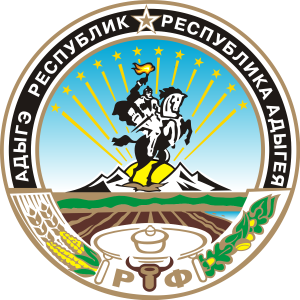 УРЫСЫЕ ФЕДЕРАЦИЕ  АДЫГЭ РЕСПУБЛИК       МУНИЦИПАЛЬНЭ                 ГЪЭПСЫКIЭ ЗИIЭ     «УЛЭПЭ КЪОДЖЭ ПСЭУПIЭМ»     ИНАРОДНЭ ДЕПУТАТМЭ       Я СОВЕТПринято 26-ой (внеочередной) сессией Совета народных депутатов муниципального образования «Уляпское сельское поселение» пятого созыва09.03.2023 г. № 119О присвоении звания «Почетный гражданин аула Уляп муниципального образования «Уляпское сельское поселение»